附件2中小学校邀请函 （模板）                 学校：“天府科技云”是四川省科协系统建设的科技服务公共平台，运用大数据、云计算、人工智能等现代化技术，能广泛、智能、精准地促进科技工作者“科技所能”与企事业单位“科技所需”智能匹配、精准对接，实现科技工作者经济和社会价值最大化的同时，帮助学校共享全省科技人才和科技成果，精准破解学校在科普资源、科技人才等方面的难题，为学校提供高质量的科技服务，提升科学普及、科技创新效应。学校在平台上获取科普和科技服务、购买科技成果、委托科研项目，均不收取任何中间费用。为落实习近平总书记关于“科协服务创新驱动发展”的重要指示，组织全省广大科技工作者（团队）精准服务贵单位高质量发展。诚挚邀请贵单位入驻“天府科技云”，把贵单位当前和未来一段时间的科普资源需求、科技服务项目需求、科技成果需求、遇到的科技难题需委托攻关的，及时上传“天府科技云”，便于全省广大科技工作者（团队）精准承接贵单位的科技服务。同时，也请贵单位组织单位的科技工作者（团队）入驻平台注册成为四川省注册科技工作者，开设工作室发布科技所能和科普所需，帮助单位也帮助个人实现更大的社会价值和经济价值。衷心期待贵单位的热情参与，非常感谢您的支持！联系人：   联系电话：平台网址：https://www.tfkjy.cn手机应用市场或手机扫码下载“天府科技云”APP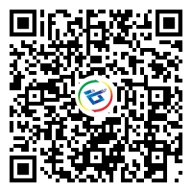 四川省科学技术协会         2020年  月  日 